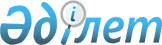 О создании Национального совета по профессиональным квалификациямРаспоряжение Премьер-Министра Республики Казахстан от 4 сентября 2023 года № 139-р.
      В соответствии со статьей 10 Закона Республики Казахстан "О профессиональных квалификациях":
      1. Образовать Национальный совет по профессиональным квалификациям (далее – Совет) в составе согласно приложению к настоящему распоряжению.
      2. Утвердить прилагаемое Положение о Совете. Положение
о Национальном совете по профессиональным квалификациям Глава 1. Общие положения
      Национальный совет по профессиональным квалификациям (далее – Совет) является консультативно-совещательным органом при Правительстве Республики Казахстан.
      Целями деятельности Совета являются выработка предложений и рекомендаций, координация по вопросам развития Национальной системы квалификаций.
      Совет осуществляет свою деятельность в соответствии с Конституцией Республики Казахстан, законами Республики Казахстан и иными нормативными правовыми актами Республики Казахстан, а также настоящим Положением.
      4. Рабочим органом Совета является Министерство труда и социальной защиты населения Республики Казахстан.
      5. Заседания Совета проводятся по мере необходимости. Глава 2. Задачи Совета
      6. В рамках поставленных целей на Совет возлагаются следующие задачи:
      выработка предложений по основным направлениям Национальной системы квалификаций для укрепления связи между рынком труда и системой подготовки кадров;
      выработка предложений по развитию системы признания профессиональных квалификаций. Глава 3. Организация и порядок деятельности Совета
      7. Организация и порядок деятельности Совета осуществляются в соответствии с Правилами образования, деятельности и упразднения консультативно-совещательных органов при Правительстве Республики Казахстан, утвержденными постановлением Правительства Республики Казахстан от 16 марта 1999 года № 247.
      ___________________________ Состав 
Национального совета по профессиональным квалификациям
      Заместитель Премьер-Министра – Министр труда и социальной защиты населения Республики Казахстан, председатель 
      Министр науки и высшего образования Республики Казахстан, заместитель председателя 
      Министр просвещения Республики Казахстан, заместитель председателя
      вице-министр труда и социальной защиты населения Республики Казахстан, секретарь
      депутаты Парламента Республики Казахстан (по согласованию)
      заместитель Председателя Агентства по стратегическому планированию и реформам Республики Казахстан (по согласованию)
      заместитель Председателя Агентства Республики Казахстан по регулированию и развитию финансового рынка (по согласованию)
      заместитель Министра внутренних дел Республики Казахстан
      первый вице-министр торговли и интеграции Республики Казахстан
      первый вице-министр экологии и природных ресурсов Республики Казахстан
      первый вице-министр цифрового развития, инноваций и аэрокосмической промышленности Республики Казахстан
      вице-министр сельского хозяйства Республики Казахстан 
      вице-министр здравоохранения Республики Казахстан
      вице-министр финансов Республики Казахстан
      вице-министр туризма и спорта Республики Казахстан
      вице-министр культуры и информации Республики Казахстан
      вице-министр водных ресурсов и ирригации Республики Казахстан
      вице-министр транспорта Республики Казахстан
      вице-министр промышленности и строительства Республики Казахстан
      вице-министр по чрезвычайным ситуациям Республики Казахстан
      вице-министр национальной экономики Республики Казахстан
      вице-министр энергетики Республики Казахстан
      заведующий Отделом социального развития Аппарата Правительства Республики Казахстан
      заместитель акима города Астаны
      заместитель акима города Алматы
      заместитель акима города Шымкента
      заместитель акима области Абай
      заместитель акима Акмолинской области
      заместитель акима Актюбинской области
      заместитель акима Алматинской области
      заместитель акима Атырауской области
      заместитель акима Западно-Казахстанской области
      первый заместитель акима Жамбылской области
      заместитель акима области Жетісу 
      заместитель акима Карагандинской области
      заместитель акима Костанайской области
      заместитель акима Кызылординской области
      заместитель акима Мангистауской области
      заместитель акима Павлодарской области
      заместитель акима Северо-Казахстанской области
      заместитель акима Туркестанской области
      заместитель акима области Ұлытау
      заместитель акима Восточно-Казахстанской области
      первый заместитель председателя правления Национальной палаты предпринимателей Республики Казахстан "Атамекен" (по согласованию)
      заместитель председателя Федерации профсоюзов Республики Казахстан (по согласованию)
      руководитель Национального органа по профессиональным квалификациям (по согласованию)
      председатели отраслевых советов по профессиональным квалификациям (по согласованию).
      ____________________________
					© 2012. РГП на ПХВ «Институт законодательства и правовой информации Республики Казахстан» Министерства юстиции Республики Казахстан
				
      Премьер-Министр 

А. Смаилов
Утверждено распоряжением
Премьер-Министра
Республики Казахстан
от " " 2023 года № Приложение к распоряжению
Премьер-Министра
Республики Казахстан
от " " 2023 года № 